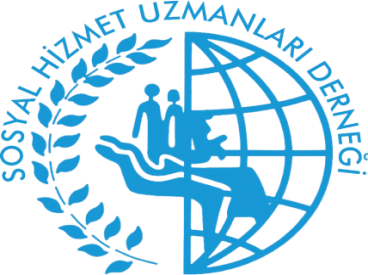 ÇOCUKLARIN TİCARİ CİNSEL SÖMÜRÜSÜNÜ ÖNLEME VE ÇTCS MAĞDURU ÇOCUKLARI KORUMA KONULARINDA ÇOCUK KORUMA/SOSYAL YARDIM/ADALET/SAĞLIK/EĞİTİM ALANINDA ÇALIŞAN PROFESYONELLER YÖNELİK EĞİTİM/BİLGİLENDİRME ÇALIŞMASITürkiye’de, Adalet Bakanlığı’nın Ceza Kanunu maddeleri 82/1-k,102,103,104 ve 105 (insan ticareti, fuhuşa zorlama suçları hariç) istatistiklerine göre; Türkiye’de 2013 yılında cinsel dokunulmazlığa karşı işlenen suç davalarının %46’sı çocuklara karşı işlendiği, cinsel dokunulmazlığa karşı işlenen suçlardan mahkumiyet alanların %61’i suçu çocuklara karşı işlendiği, çocuk istismarı ve taciz olaylarının yılda 100 bini geçtiği ve yılda ortalama 7 bin çocuğun cinsel olarak istismara maruz kaldığı görülmektedir. Buna karşılık konu ile ilgili olarak alanda çalışmakta profesyonellerin spesifik olarak çocuk istismarı ve sömürüsü, çocuk pornografisi, çocuk ticareti ya da çocuk fuhuşu ile ilgili olması gereken ve beklenen düzeyde bilgi sahibi olmadıkları, çocuk istismarı ve ihmalinin belirtilerini ve risk faktörlerini tanıma konusunda bilgi eksikleri olduğu, buna bağlı olarak çocuğu korumaya yönelik etkin hizmet ve müdahale süreçlerini oluşturamadıkları gözlemlenmektedir.Bu durum ise istismarın gizli kalmasına, çocuğa müdahaleyi, erken tanı ve tedaviyi engelleyerek çocuğun korunamamasına neden olmaktadır. Sorunun çözümlenmesi aşamasında çocuk istismarı ile çalışan ve karşılaşan profesyonellere önemli sorumluluklar düşmektedir. İlgili profesyonellerin toplumu bilgilendirmesinin yanısıra diğer görevi de istismar ve ihmal olgularının tespit edilmesi, tedaviye yönlendirilmesi ve adli makamlara bildirmesidir.Bu bağlamda, Sosyal Hizmet Uzmanları Derneği organizasyonunda, konu ile ilgili hem teorik hem de pratik anlamda çok sayıda ve temel bilimsel çalışmaları olan multidisipliner öğretim üyeleri ve meslek elemanları tarafından “başarı sertifikalı” veya “ katılım belgeli” eğitimin verilmesi planlanmaktadır. Amaçlar:1-Çocuk istismarı ve ihmaline uğramış çocuklarla karşılaşma olasılıkları yüksek olan profesyonellerin, çocuk istismarı ve ihmalinin fiziksel ve psikolojik belirti ve risk faktörleri konusunda bilgilendirmek,2-Çocuk cinsel istismarının tanımı ve farklı türleri konusunda bilgilendirmek ve farkındalık oluş turmak,3-Çocuk cinsel istismarı ilgili ulusal ve uluslararası yasal düzenlemeler hakkında bilgilendirme,2- Cinsel istismara uğramış olgulara izlenmesi gereken prosedür ve mağdur çocuğa yaklaşım konusunda bilgi düzeyini artırmak,4-Çocuk cinsel istismarını önleme ve tedavi yöntemlerini kuramsal ve pratik açıdan ayrıntılı olarak ele almak,5-ÇTCS ağı, çalışmaları ve ağın önemi konularında farkındalığı arttırmak,6-Söz konusu eğitimi alacak olanların dışında, diğer ağ üyelerinin de faydalanmasını sağlayacak bir eğitim materyali hazırlanmasıBu amaçlar doğrultusunda eğitimin bilgilendirme, uygulama ve izleme olmak üç aşamadan oluşması, Mayıs-Haziran aylarında ve Sosyal Hizmet Uzmanları Derneği’nce yapılması planlamıştır. Eğitim içeriği ve materyali ise genel olarak aşağıda yer alan konuları kapsayacaktır.Bilgilendirme EğitimiKonuları: Çocuğa yönelik cinsel ve ticari sömürüyle mücadeleye ilişkin genel tanımlar ve kavramlar ÇocuğunCinsel Sömürüsü ve Cinsel İstismarı Nedir?Çocuk fuhuşuÇocuk pornografisi Cinsel amaçlı çocuk ticareti Cinsellik amaçlı turizm Çocuk evlilikleri Cinsel sömürü ile olan ev içi kölelik ya da zorunlu çalıştırılmaOnline çocuk istismarıİstismarcı Kimdir? Cinsel Sömürü ve Cinsel İstismarın Çocuklar/Aileler/Toplumlar Üzerindeki Etkileri Cinsel İstismarın Bildirim Zorluğu ve Zorunluluğu Uluslararası Mevzuat ve SözleşmelerÇocukların Cinsel Sömürüye ve Cinsel İstismara karşı Korunmasına İlişkin Avrupa Konseyi Sözleşmesi - Lanzarote Sözleşmesi Ulusal Mevzuat Türkiye’de Çocuğa Karşı Cinsel Sömürü ve Cinsel İstismarÇocuğa yönelik cinsel ve ticari sömürüyle mücadeleye ilişkin dünyada ve ülkemizdeki oluşumlar, ÇTCS, ÇGH, ÇYŞÖA, ÇAÇAv  ve ECPAT 2. Uygulamalı Eğitim Konuları;Yaş ve gelişim evrelerine göre çocuğa karşı cinsel sömürünün/istismarın belirtileriRisk faktörlerini tanıma ve riskleri analiz etmeEtkin ve sonuç odaklı müdahale süreci ve müdahale araçları,Çocuğun korunması ve bunun sağlanabilmesi için bireysel ve kurumsal bazda yapılması gerekenler,İletişim becerileriGörüşme süreci Uygulamalı eğitim; örnek vaka çalışmaları, örnek olaylar üzerinden grup/atölye çalışmaları Eğitim verecek kişiler;Figen PASLI, Sosyal Hizmet Uzmanı,	Gazi Üniversitesi, Çocuk Koruma MerkeziŞahin ANTAKYALIOĞLU, Avukat		ÇAÇAv. KoordinatörüZeynep MUTLU, Sosyal Hizmet Uzmanı	Ankara 3.Aile MahkemesiEğitime Alınacak Profesyoneller;1.Grup:   20 Kişi (çocuk koruma/sosyal yardım/adalet/sağlık/eğitim alanında çalışmalar yapmakta olan sosyal hizmet uzmanları, psikologlar, çocuk gelişimciler, psikolojik danışma ve rehbelik mezunları, halk sağlığı uzmanları ve diğer ilgili meslek elemanları (başvurular arasında ağ üyesi olanlara öncelik verilecektir)2.Grup:20 Kişi (çocuk koruma/sosyal yardım/adalet/sağlık/eğitim alanında çalışmalar yapmakta olan sosyal hizmet uzmanları, psikologlar, çocuk gelişimciler, psikolojik danışma ve rehbelik mezunları, halk sağlığı uzmanları ve diğer ilgili meslek elemanları (başvurular arasında ağ üyesi olanlara öncelik verilecektir)Eğitim Programı:1.Eğitim: 28-29 Mayıs 2016 (20 Kişi) ve (20 kişi)= 40 kişi 2 günX8 Ders=16 Ders2.İzleme/Vaka Değerlendirme: 1.Grup	:  18 Haziran 20162.Grup	: 19 Haziran 2016